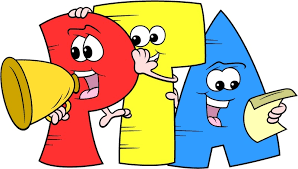 Come join us Mon, Nov 13 *** 6-7pm.*** In the LibraryOr join by Zoom using the link belowhttps://ccsoh-us.zoom.us/j/85931454066?pwd=d3VxdnM2elE1WE1kYWY5cUd3S01WQT09Meeting ID: 859 3145 4066Passcode: WintersetYOUR  P.T.A. NEEDS  YOU